Благотворительная акция «Давай поделимся»Наш детский сад протянул руку помощи нуждающимся людям, малоимущим семьям, которые находятся в трудной жизненной ситуации.   Народная мудрость гласит: «Не одежда красит человека, а его добрые дела». Доброта, доброжелательность – эти два понятия очень связаны. Если у человека есть эти качества, то он всегда будет чутким, отзывчивым, справедливым. Цель акции: оказание помощи нуждающимся детям. Сбор теплых вещей, обуви, школьных принадлежностей и детских игрушек для семей, оказавшихся в трудной жизненной ситуации, а также помощи детям из неблагополучных семей. Но главная её цель- напомнить о том, что какие бы обстоятельства жизни не влияли на нас, мы не можем отречься от тех, кому в эту минуту тяжело. Мы все знаем, что чужих детей не бывает и мы можем объединиться и все вместе помочь детям.      Такая акция распространяет идею доброты, чувство взаимопомощи, поддержки, побуждает людей к положительным поступкам и делам.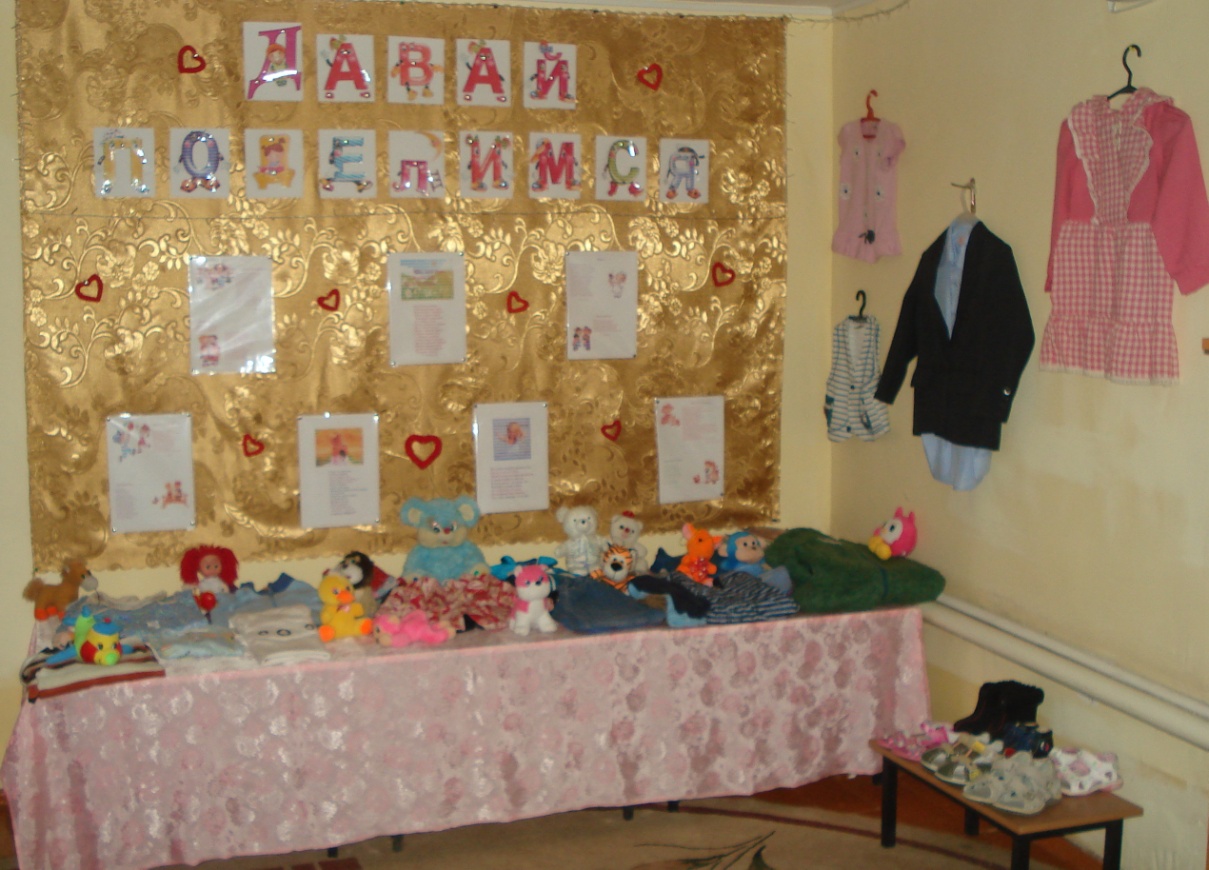 